Berufsfachschule BaselSearch results for "Beliebteste DVDs"Author / TitlePlace, Editor, YearMedientypCall number / AvailabilityNumber of loansBalmes, ThomasBabysO.O. : Studiocanal, 2011DVD-Sachfilm618.2checked out21Balmes, ThomasBabysO.O. : Studiocanal, 2011DVD-Sachfilm618.2Nur für Lehrpersonen21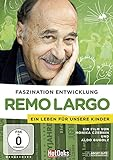 Yates, GaryRemo Largo : Ein Leben für unsere KinderO.O. : Elite Film, 2015DVD-Sachfilm37available18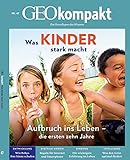 Revill, BarnyBabyjahre : wie der kindliche Geist erwachtHamburg : Gruner + Jahr, 2016DVD-Sachfilm159.2available6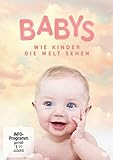 Revill, BarnyBabys : wie Kinder die Welt sehenO.O. : BBC, 2017DVD-Sachfilm159.2available5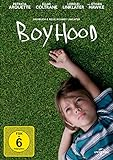 Linklater, Richard 1960-BoyhoodO.O. : Universal, 2014DVD-SpielfilmBOYHavailable1